The Department of Public Works is a diverse group of functionally and operationally specialized professionals.  The Department of Public Works is comprised of five Divisions:  Fleet Management Division; Highway Division; Customer Service Division; Resource Management Division; and Engineering Division.  The Fleet Management Division, comprised of 35 Full-Time Employees when fully staffed, is focused on providing transportation and construction equipment assets to 21 organizations within El Paso County including vehicle life-cycle maintenance activities, fuel delivery, and vehicle/equipment replacement programs.  The Highway Division is the center of ‘operations’ for the Department and is comprised of 148 Full-Time Employees when fully staffed.  This division is focused on operations and maintenance of El Paso County’s transportation infrastructure to include companion stormwater infrastructure.  Essential functions of this division include but are not limited to Gravel Road Maintenance, Snow and Ice Control Activities, Asphalt Patching and Repair, Bridge Deck Replacement, Chip Seal Operations, and Roadway Signs and Markings.  The Customer Service Division is the ‘face of the organization’.  They are responsible for direct interaction with our customers to include incoming Citizen Requests for Service, Production Control/Work Order Management, Right-of-Way permits, Facility Control, and 24/7 Dispatch Operations.  This division is comprised of 9 Full-Time Employees.  The Resource Management Division, comprised of 10 Full-Time Employees, is a small team with a large responsibility.  They focus on the Department’s finance and budget management as well as critical logistical support for each of the Department’s operational areas.  Further, they play a key role in all departmental procurement activities.  The Engineering Division is home to the County Engineer who also serves as the Engineering Division Manager.  When fully staffed, this division is comprised of 51 Full-Time Employees focused on capital construction programs, stormwater management, construction, compliance inspections, surveying, traffic engineering, and transportation infrastructure asset management.  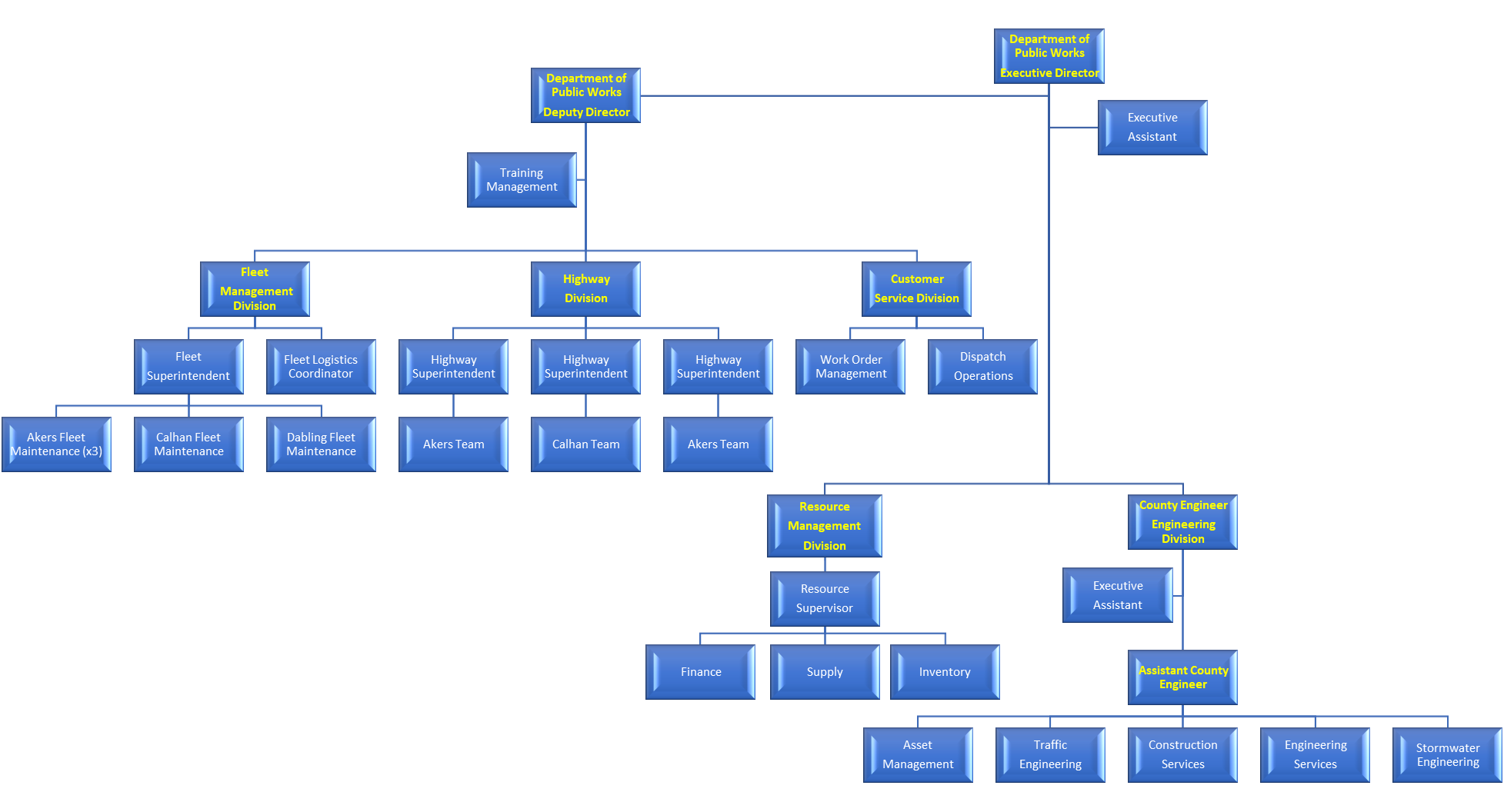 